PRÉNOM NOM DE FAMILLEPRÉNOM NOM DE FAMILLE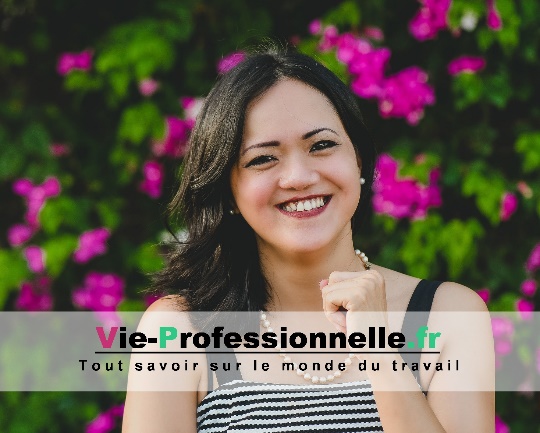 NOM DU MÉTIERNOM DU MÉTIERCoordonnéesCoordonnéesAdresseCP et VILLENum de télÂgeNationalitéAdresse e-mailFormationFormationNom de la formation - Année - Etablissement scolaireDescription de la formationDescription de la formationNom de la formation - Année - Etablissement scolaireDescription de la formationDescription de la formationNom de la formation - Année - Etablissement scolaireDescription de la formationDescription de la formationNom de la formation - Année - Etablissement scolaireDescription de la formationDescription de la formationNom de la formation - Année - Etablissement scolaireDescription de la formationDescription de la formationNom de la formation - Année - Etablissement scolaireDescription de la formationDescription de la formationExpériences professionnellesExpériences professionnellesExpériences professionnellesNom dU Métier - Année - Nom de l’entrepriseDescription de l’expérience professionnelle Description de l’expérience professionnelle Description de l’expérience professionnelle Description de l’expérience professionnelleNom du Métier - Année - Nom de l’entrepriseDescription de l’expérience professionnelle Description de l’expérience professionnelle Description de l’expérience professionnelle Description de l’expérience professionnelleNom du Métier - Année - Nom de l’entrepriseDescription de l’expérience professionnelle Description de l’expérience professionnelle Description de l’expérience professionnelle Description de l’expérience professionnelleNom dU Métier - Année - Nom de l’entrepriseDescription de l’expérience professionnelle Description de l’expérience professionnelle Description de l’expérience professionnelle Description de l’expérience professionnelleNom du Métier - Année - Nom de l’entrepriseDescription de l’expérience professionnelle Description de l’expérience professionnelle Description de l’expérience professionnelle Description de l’expérience professionnelleNom du Métier - Année - Nom de l’entrepriseDescription de l’expérience professionnelle Description de l’expérience professionnelle Description de l’expérience professionnelle Description de l’expérience professionnelleNom dU Métier - Année - Nom de l’entrepriseDescription de l’expérience professionnelle Description de l’expérience professionnelle Description de l’expérience professionnelle Description de l’expérience professionnelleNom du Métier - Année - Nom de l’entrepriseDescription de l’expérience professionnelle Description de l’expérience professionnelle Description de l’expérience professionnelle Description de l’expérience professionnelleNom du Métier - Année - Nom de l’entrepriseDescription de l’expérience professionnelle Description de l’expérience professionnelle Description de l’expérience professionnelle Description de l’expérience professionnelleCompétencesCompétencesCompétencesDomaine de compétenceDescription de la compétenceDescription de la compétenceDescription de la compétenceDomaine de compétenceDescription de la compétenceDescription de la compétenceDescription de la compétenceDomaine de compétenceDescription de la compétenceDescription de la compétenceDescription de la compétenceDomaine de compétenceDescription de la compétenceDescription de la compétenceDescription de la compétenceDomaine de compétenceDescription de la compétenceDescription de la compétenceDescription de la compétenceDomaine de compétenceDescription de la compétenceDescription de la compétenceDescription de la compétenceCentres d’intérêtCentres d’intérêtCentres d’intérêtHobbieDescription de la passionDescription de la passionHobbieDescription de la passionDescription de la passionHobbieDescription de la passionDescription de la passionHobbieDescription de la passionDescription de la passionHobbieDescription de la passionDescription de la passionHobbieDescription de la passionDescription de la passion